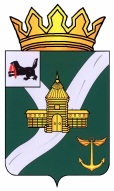 КОНТРОЛЬНО-СЧЕТНАЯ КОМИССИЯ УСТЬ-КУТСКОГО МУНИЦИПАЛЬНОГО ОБРАЗОВАНИЯ(КСК УКМО)ЗАКЛЮЧЕНИЕ № 01-22з на проект решения Думы Усть-Кутского муниципального образования «О внесении изменений в Положение о порядке управления и распоряжения муниципальной собственностью Усть-Кутского муниципального образования, утвержденное решением Думы Усть-Кутского муниципального образования от 27.10.2015 г. №09»     Утвержденораспоряжением председателя    КСК УКМО    от 26.03.2021 №25-пЗаключение Контрольно-счетной комиссии Усть-Кутского муниципального образования (далее – КСК УКМО) на проект решения Думы Усть-Кутского муниципального образования «О внесении изменений в Положение о порядке управления и распоряжения муниципальной собственностью Усть-Кутского муниципального образования, утвержденное решением Думы Усть-Кутского муниципального образования от 27.10.2015 г. №09» (далее – Проект решения) подготовлено в соответствии с частью 2 статьи 157 Бюджетного кодекса Российской Федерации (далее – БК РФ), частью 2 статьи 9 Федерального закона от 07.02.2011 №6-ФЗ «Об общих принципах организации и деятельности контрольно-счетных органов субъектов Российской Федерации и муниципальных образований», Положением о Контрольно-счетной комиссии Усть-Кутского муниципального образования, утвержденным решением Думы  УКМО от 30.08.2011 № 42, стандартом внешнего муниципального финансового контроля СВФК-4 «Подготовка, проведение и оформление результатов экспертно-аналитических мероприятий», утвержденным распоряжением КСК УКМО от 10.08.2012 г. №8-р, п. 1.4. Плана работы КСК УКМО на 2021 год, иными нормативными правовыми актами Российской Федерации, Иркутской области и Усть-Кутского муниципального образования (далее – УКМО). Проект решения направлен Думой Усть-Кутского муниципального образования (далее – Дума УКМО) в КСК УКМО для подготовки заключения 17.03.2021 г. Проект решения подготовлен комитетом по управлению муниципальным имуществом Усть-Кутского муниципального образования (далее – КУМИ УКМО).В соответствии с Законом №14-ОЗ разграничение имущества, находящегося в муниципальной собственности, между муниципальными районами, поселениями осуществляется правовыми актами субъекта Российской Федерации, принимаемыми по согласованным предложениям органов местного самоуправления соответствующих муниципальных образований. Для подготовки проекта правового акта Правительства Иркутской области муниципальным образованием предоставляется в том числе и решение уполномоченных органов местного самоуправления соответствующих муниципальных образований о согласовании имущества, подлежащего передаче.Пунктом 2.4.1 статьи 3 Положения о порядке управления и распоряжения муниципальной собственностью Усть-Кутского муниципального образования, утвержденного решением Думы УКМО от 27.10.2015 №09 (с изменениями от 25.08.2020 №278, далее - Положение) предусмотрено, что в компетенцию Думы УКМО входит утверждение перечня имущества, предлагаемого к передаче объектов муниципальной собственности Усть-Кутского муниципального образования в федеральную собственность, собственность субъектов Российской Федерации, муниципальную собственность иных муниципальных образований.Предлагаемый Проект решения устраняет существующее противоречие и приводит Положение в соответствие с требованиями действующего законодательства.Ранее КСК УКМО рекомендовало КУМИ УКМО внести изменения в пункт 2.4.1 статьи 3 Положения о порядке управления и распоряжения муниципальной собственностью Усть-Кутского муниципального образования, утвержденного решением Думы УКМО от 27.10.2015 №09 (с изменениями от 25.08.2020 №278) уточнив формулировку «утверждение перечня имущества…» на «согласование перечня имущества…».По итогам проведенной экспертизы КСК УКМО делает вывод, что проект решения Думы УКМО «О внесении изменений в Положение о порядке управления и распоряжения муниципальной собственностью Усть-Кутского муниципального образования, утвержденное решением Думы Усть-Кутского муниципального образования от 27.10.2015 г. №09», представленный на рассмотрение Думы Усть-Кутского муниципального образования, соответствует основным положениям законодательства Российской Федерации и рекомендуется к рассмотрению на заседании Думы УКМО.Председатель Контрольно-счетнойкомиссии УКМО									        Н.С. Смирнова